ТЕМА: « АРОМАТИЧЕСКИЕ КИСЛОТЫ И ИХ ПРОИЗВОДНЫЕ»Вариант-11.МЕТОД КОЛИЧЕСТВЕННОГО ОПРЕДЕЛЕНИЯ КИСЛОТЫ АЦЕТИЛСАЛИЦИЛОВОЙ    а)  аргентометрииб) ацидиметриив) алкалиметрии  г) комплексонометрии2ЛЕКАРСТВЕННОЕ СРЕДСТВО, ПРИ КИСЛОТНОМ ГИДРОЛИЗЕ  ОБРАЗУЕТ ФЕНОЛа) ацетилсалициловая кислотаб) фенилсалицилатв) натрия бензоатг) натрия салицилат3. ИНДИКАТОР  КОЛИЧЕСТВЕННОГО  ОПРЕДЕЛЕНИЯ  НАТРИЯ САЛИЦИЛАТА а) метиловый оранжевый + метиленовая синьб) фенолфталеинв) бромтимоловым синийг) метиловыы красный4. ХИМИЧЕСКАЯ ФОРМУЛА ЛЕКАРСТВЕННОГО СРЕДСТВА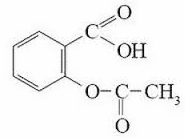 а) натрия салицилатб) натрия бензоатв) фенилсалицилатг) кислота ацетилсалициловая5.ОДНОВРЕМЕННО КАРБОКСИЛЬНУЮ И СЛОЖНОЭФИРНУЮ ГРУППУ  СОДЕРЖИТа) фенилсалицилатб) кислота ацетилсалициловаяв) кислота салициловаяг) кислота бензойная6.РЕАКЦИЮ ОБРАЗОВАНИЯ АУРИНОВОГО КРАСИТЕЛЯ НА КИСЛОТУ САЛИЦИЛОВУЮ ПРОВОДЯТ С РЕАГЕНТАМИа) H2SO4 + HNO3б) конц. H2SO4 + формальдегидв) конц.HNO3+ формальдегидг) конц.HCI + формальдегид 7ЛЕКАРСТВЕННОЕ СРЕДСТВО ПРИ ВЗАЙМОДЕЙСТВИИ С РАСТВОРОМ МЕДИ СУЛЬФАТА (II) ОБРАЗУЕТ ИНТЕНСИВНОЕ ЗЕЛЕНОЕ ОКРАШИВАНИЕа) фенилсалицилатб) кислота ацетилсалициловаяв) натрия бензоатг) натрия салицилат8.НАТРИЯ БЕНЗОАТ ОТЛИЧАЮТ ОТ НАТРИЯ САЛИЦИЛАТА ПО РЕАКЦИИ С РАСТВОРОМа) железа хлорида (III)б) азотной кислотойв) серной кислотойг) хлористоводородной кислотой9. ЭФИРАМИ  САЛИЦИЛОВОЙ КИСЛОТЫ  ЯВЛЯЮТЬСЯа) натрия бензоат  + фенилсалицилат        б) кислота ацетилсалициловая + фенилсалицилатв) кислота бензойная  + кислота ацетилсалициловая г) фенилсалицилат + кислота салициловая10.ФИОЛЕТОВОЕ  ОКРАШИВАНИЕ С РАСТВОРОМ  ХЛОРИДА ЖЕЛЕЗА(III) ОБРАЗУЕТа) кислотв бензойнаяб) кислота ацетилсалициловаяв) натрия бензоатг) натрия салицилатСИТУАЦИОННЫЕ ЗАДАЧИВАРИАНТ-11. Лекарственное средство (порошок) поместили в фарфоровую чашечку, прибавили концентрированную серную кислоту и воду слегка нагрели, появился запах уксусной кислоты. Задание1.Напишите латинское название  и формулу  лекарственного средства.2.Напишите тип реакции и  уравнения реакции 2..При анализе  раствора  натрия бензоата 10%-100мл методом рефрактометрии, показатель  преломления  раствора  равен 1,3544  F= 0,00211Задание1.Рассчитайте содержание натрия бензоата  в лекарственной форме.2.Оцените качество приготовленной лекарственной  формы.ТЕМА " АРОМАТИЧЕСКИЕ КИСЛОТЫ И ИХ ПРОИЗВОДНЫЕ"ВАРИАНТ-21. СВОБОДНУЮ КАРБОКСИЛЬНУЮ ГРУППУ СОДЕРЖИТа) кислота ацетилсалициловая б) фенилсалицилатв)  дифенгидраминг)  декстроза2.СЛОЖНОЭФИРНУЮ ГРУППИРОВКУ СОДЕРЖИТ ЛЕКАРСТВЕННОЕ  СРЕДСТВОа) натрия бензоатб) натрия салицилатв) кислота ацетилсалициловаяг) кислота салициловая3. МЕТОДОМ АЦИДИМЕТРИИ ОПРЕДЕЛЯЮТа) кислоту ацетилсалициловуюб) натрия салицилатв) кислоту салициловуюг) фенилсалицилат4. ЛЕКАРСТВЕННОЕ СРЕДСТВО  ПРИ КИСЛОТНОМ ГИДРОЛИЗЕ УКСУСНУЮ КИСЛОТУа) фенилсалицилатб) димедролв) кислота ацетилсалициловаяг) натрия безоат5. МЕТОДОМ АЛКАЛИМЕТРИИ  ОПРЕДЕЛЯЮТа) кислоту бензойнуюб) натрия бензоатв) натрия салицилатг) фенилсалицилат6. ПРОДУКТЫ РЕАКЦИИ ДЕКАРБОКСИЛИРОВАНИЯ КИСЛОТЫ САЛИЦИЛОВОЙа)  фенол и аммиакб)  фенол и диоксид углеродав)  фенол и оксид углеродаг)  фенол и оксид азота7.ЛЕКАРСТВЕННОЕ СРЕДСТВО В СВОЕЙ ХИМИЧЕСКОЙ СТРУКТУРЕ СОДЕРЖИТ  ФЕНОЛЬНЫЙ ГИДРОКСИЛ И СЛОЖНОЭФИРНУЮ ГРУППИРОВКУа) кислота ацетилсалициловаяб) фенилсалицилатв) натрия салицилатг) натрия бензоат8. ИНДИКАТОР КОЛИЧЕСТВЕННОГО ОПРЕДЕЛЕНИЯ КИСЛОТЫ САЛИЦИЛОВОЙ     МЕТОДОМ    АЛКАЛИМЕТРИИа) метиловый оранжевыйб) феноловый красныйв) бромтимоловый синийг) метиловый красный9.ХИМИЧЕСКАЯ ФОРМУЛА ЛЕКАРСТВЕННОГО СРЕДСТВА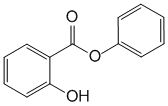 а) кислоты бензойнойб) натрия бензоатав) фенилсалицилатг) кислоты  ацетилсалициловой10.ЦВЕТ КОМПЛЕКСНОЙ СОЛИ  ПРИ ВЗАИМОДЕЙСТВИИ НАТРИЯ  БЕНЗОАТА   С РАСТВОРОМ ХЛОРИДА ЖЕЛЕЗА(III)а) кирпично -красный              б) белый    в) розовато-жёлтый   г) серыйСИТУАЦИОННЫЕ ЗАДАЧИ1. К водному раствору лекарственного средства прибавили раствор хлорида железа(III) появилось фиолетовое окрашивание.Задание А)  Напишите латинское название  лекарственного средстваБ)  Уравнение реакции. В) Какими реакциями ещё можно подтвердить подлинность данного лекарственного средства.2. При анализе порошков следующего составаДифенгидрамина 0,02Кислоты ацетилсалициловой 0,5  №10Содержания кислоты ацетилсалициловой в одном порошке по результатам анализа оказалась равно 0.47 ЗаданиеА) Оцените  качество приготовленных порошков по содержанию кислоты ацетилсалициловой..Б) Назовите  метод количественного определения кислоты ацетилсалициловой, условия проведения, В)  Напишите уравнение реакции метода.ТЕМА " АРОМАТИЧЕСКИЕ КИСЛОТЫ И ИХ ПРОИЗВОДНЫЕ"ВАРИАН -3.1. МЕТОДОМ АЛКАЛИМЕТРИИ  ОПРЕДЕЛЯЮТа) кислоту бензойнуюб) натрия бензоатв) натрия салицилатг) фенилсалицилат2. ПРОДУКТЫ РЕАКЦИИ ДЕКАРБОКСИЛИРОВАНИЯ КИСЛОТЫ САЛИЦИЛОВОЙа)  фенол и аммиакб)  фенол и диоксид углеродав)  фенол и оксид углеродаг)  фенол и оксид азота3.ЛЕКАРСТВЕННОЕ СРЕДСТВО В СВОЕЙ ХИМИЧЕСКОЙ СТРУКТУРЕ СОДЕРЖИТ  ФЕНОЛЬНЫЙ ГИДРОКСИЛ И СЛОЖНОЭФИРНУЮ ГРУППИРОВКУа) кислота ацетилсалициловаяб) фенилсалицилатв) натрия салицилатг) натрия бензоат4. ИНДИКАТОР  КОЛИЧЕСТВЕННОГО  ОПРЕДЕЛЕНИЯ  КИСЛОТЫ САЛИЦИЛОВОЙ     МЕТОДОМ    АЛКАЛИМЕТРИИа) метиловый оранжевыйб) феноловый красныйв) бромтимоловый синийг) метиловый красный5.ХИМИЧЕСКАЯ ФОРМУЛА ЛЕКАРСТВЕННОГО СРЕДСТВАа) кислоты бензойнойб) натрия бензоатав) фенилсалицилатг) кислоты  ацетилсалициловой6.МЕТОД КОЛИЧЕСТВЕННОГО ОПРЕДЕЛЕНИЯ КИСЛОТЫ АЦЕТИЛСАЛИЦИЛОВОЙ    а)  аргентометрииб) ацидиметриив) алкалиметрии  г) комплексонометрии7ЛЕКАРСТВЕННОЕ СРЕДСТВО, ПРИ КИСЛОТНОМ ГИДРОЛИЗЕ  ОБРАЗУЕТ ФЕНОЛа) ацетилсалициловая кислотаб) фенилсалицилатв) натрия бензоатг) натрия салицилат8. ИНДИКАТОР  КОЛИЧЕСТВЕННОГО  ОПРЕДЕЛЕНИЯ  НАТРИЯ САЛИЦИЛАТА а) метиловый оранжевый + метиленовая синьб) фенолфталеинв) бромтимоловым синийг) метиловыы красный9. ХИМИЧЕСКАЯ ФОРМУЛА ЛЕКАРСТВЕННОГО СРЕДСТВАа) натрия салицилатб) натрия бензоатв) фенилсалицилатг) кислота ацетилсалициловая10.ОДНОВРЕМЕННО КАРБОКСИЛЬНУЮ И СЛОЖНОЭФИРНУЮ ГРУППУ  СОДЕРЖИТа) фенилсалицилатб) кислота ацетилсалициловаяв) кислота салициловаяг) кислота бензойнаяСИТУАЦИОННЫЕ ЗАДАЧИ1. К водному раствору лекарственного средства прибавили раствор хлорида железа ( III) появился осадок   розовато желтоватый. ЗаданиеА)  Напишите латинское название  лекарственного средства.Б)  Уравнение реакции. В) Какими реакциями ещё можно подтвердить подлинность данного лекарственного средства.2.На анализ поступила лекарственная форма следующего состава:                            Кислоты салициловой 0,1                            Спирта этилового 70%-10 млЗаданиеА)   Назовите метод количественного  определение  салициловой кислоты. Б)    Напишите уравнение реакции метода, индикатор.В) Рассчитайте объём ориентировочный, который израсходуется на титрования 2мл лекарственной формы.  Т 0,0138